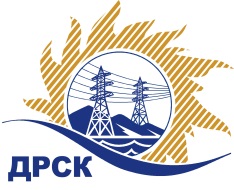 Акционерное Общество«Дальневосточная распределительная сетевая  компания»     (АО «ДРСК»)Протокол процедуры переторжкиСПОСОБ И ПРЕДМЕТ ЗАКУПКИ:Запрос предложений на право заключения договора поставки: «Опоры деревянные». (Лот № 11).КОЛИЧЕСТВО ПОДАННЫХ ЗАЯВОК НА УЧАСТИЕ В ЗАКУПКЕ: 2 (две) заявки.НМЦ ЛОТА (в соответствии с Извещением о закупке): 8 168 816,63 руб., без учета НДС.ОТМЕТИЛИ:В соответствии с решением Закупочной комиссии (Протокол №550/МР-Р от 27.08.2019 г.) к процедуре переторжки были допущены следующие участники:        ООО «Завод по заготовке и переработке древесины», ООО ЛесПромСтрой. Предмет переторжки: цена заявки.Участие в процедуре переторжки принял 1 (один) следующий участник:ООО «Завод по заготовке и переработке древесины».Участие в процедуре переторжки не приняли 1 (один) участник, а именно:ООО ЛесПромСтройПроцедура переторжки проводилась в заочной форме в присутствии 2 (двух) членов Закупочной комиссии.Дата и время начала процедуры переторжки: 15:00 часов (по местному времени Организатора) 28.08.2019 г.Место проведения процедуры переторжки: г. Благовещенск, ул. Шевченко 32, каб.607.В результате проведения переторжки условия заявок на участие в закупке были изменены следующим образом:Секретарь Закупочной комиссии                                         М.Г. ЕлисееваИсп. Терёшкина Г.М.Тел. (4162)397260550/МР -П28.08.2019п/пДата и время регистрации заявкиНаименование, ИНН Участника и/или его идентификационный номерЦена заявки до переторжки, 
руб. без НДСЦена заявки после переторжки, 
руб. без НДС29.07.2019 в 09 час. 04 мин (местного)ООО «Завод по заготовке и переработке древесины», ИНН1402012939, адрес: Алданский район, г. Алдан, ул. Заортосалинская 748 159 190,008 156 812,0005.08.2019 в 16 час.51мин (местного)ООО ЛесПромСтрой, ИНН1402045902, адрес: Алданский район, г. Алдан, мкрн.Солнечный, ул. Союзная д.7, кв.18 164 170,508 164 170,50